Scripture and Background Information for November 10-16Made for MoreDuring this series, we are looking through the book of Ephesians. We’ll discover that although our childhood desire to be significant or important may have been misplaced, it was never intended to be replaced. Far from just the immature dream of a childlike mind, your Life, purpose, and significance may be bigger and nearer than you ever dreamed. To prepare for your group discussion each week, group members should use the Community Group Discussion Guide to complete the GOD’S WORDS and MY WORDS columns using the scriptures at the bottom of this page. Remember to pick up your updated Discussion Guide, an adaptation of the original format. The adaptation includes special instructions if the passage is 10 verses or longer. In the GOD’S WORDS section, you will be copying the scripture “word for word”. In the MY WORDS section, you will be paraphrasing the scripture in your own words. You can pick up copies of the new version in the Next Steps Center or from your leader. Background for Ephesians 4:11-16Ephesians is addressed to a group of believers who are indescribably rich in Jesus Christ but are not realizing their full potential in Christ. In many ways, they are living in spiritual poverty when they have the ability to live as those with amazing wealth. Paul describes this small church’s wealth by reminding them of their adoption, acceptance, redemption, forgiveness, wisdom, inheritance, the seal of the Holy Spirit, life, grace, citizenship, and every spiritual blessing. As Paul describes these benefits given to the believer, he instructs them in how to live out their full potential. In Ephesians 4:11-16, Paul reminds the Ephesians of the purpose of gifts from Christ. To those who believe, Jesus has given gifts. These gifts should be used to serve the body of Christ. As individual members of the body serve, the body grows and matures according to Christ’s proper design.Scriptures for the upcoming weeks:						November 17			Ephesians 5:1-2, 14-17November 24			Ephesians 6:10-12, 18-20BONUS! On page two, we are providing a tool for practically engaging the truths presented in the scriptures. Please use this tool yourself, and we encourage you to discuss it with your Community Group.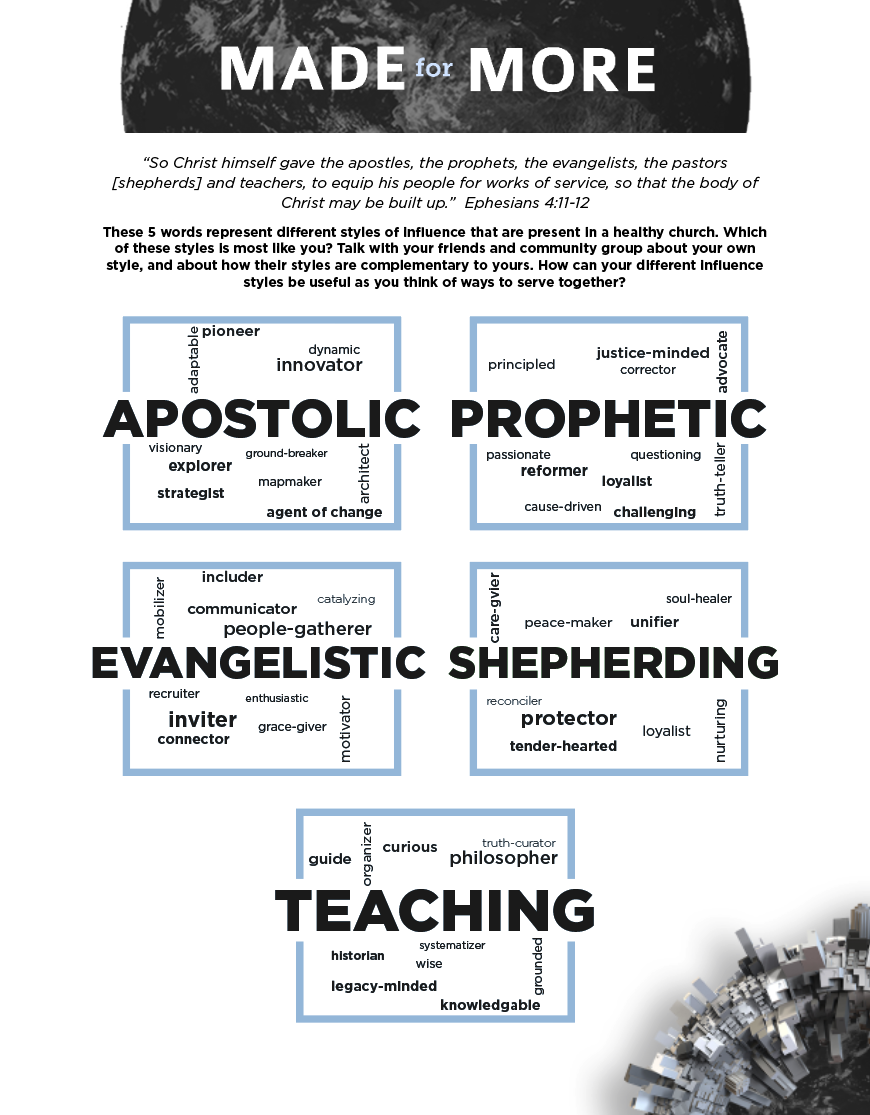 